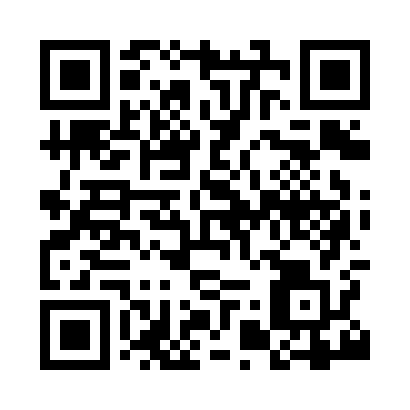 Prayer times for Wharfedale, West Yorkshire, UKMon 1 Jul 2024 - Wed 31 Jul 2024High Latitude Method: Angle Based RulePrayer Calculation Method: Islamic Society of North AmericaAsar Calculation Method: HanafiPrayer times provided by https://www.salahtimes.comDateDayFajrSunriseDhuhrAsrMaghribIsha1Mon2:544:391:106:529:4011:252Tue2:554:401:106:519:4011:253Wed2:554:411:106:519:3911:254Thu2:564:421:106:519:3911:245Fri2:574:431:116:519:3811:246Sat2:574:441:116:519:3711:247Sun2:584:451:116:509:3611:248Mon2:584:461:116:509:3611:239Tue2:594:471:116:509:3511:2310Wed3:004:481:116:499:3411:2211Thu3:004:491:116:499:3311:2212Fri3:014:501:126:489:3211:2213Sat3:024:521:126:489:3111:2114Sun3:024:531:126:479:3011:2115Mon3:034:541:126:479:2911:2016Tue3:044:561:126:469:2811:2017Wed3:044:571:126:469:2611:1918Thu3:054:591:126:459:2511:1819Fri3:065:001:126:449:2411:1820Sat3:075:011:126:439:2211:1721Sun3:075:031:126:439:2111:1622Mon3:085:041:126:429:1911:1623Tue3:095:061:126:419:1811:1524Wed3:105:081:126:409:1611:1425Thu3:115:091:126:399:1511:1326Fri3:115:111:126:389:1311:1327Sat3:125:121:126:379:1211:1228Sun3:135:141:126:369:1011:1129Mon3:145:161:126:359:0811:1030Tue3:155:171:126:349:0611:0931Wed3:155:191:126:339:0511:08